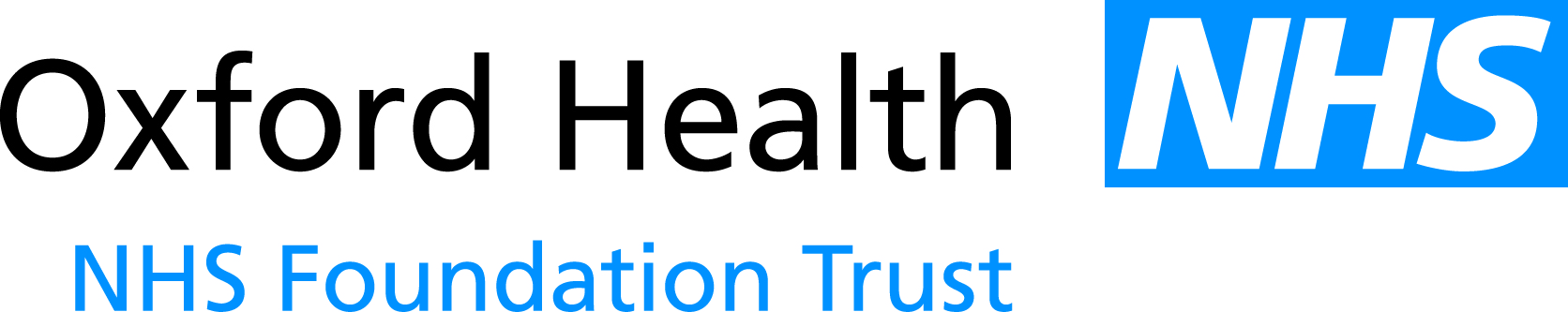 BOARD OF DIRECTORS MEETING- meeting held in public -Wednesday, 26 March 20140900 – 1200BoardroomChancellor Court, Corporate Services4000 John Smith Drive, Oxford Business Park South, Cowley, Oxford, OX4 2GXAgendaIndicative TimeWelcome and Apologies for AbsenceMGH0900Declarations of Interest (oral update)To confirm Directors’ interestsMGH0900Minutes and Matters Arising of the Board of Directors Meeting Held on 26 February 2014 (paper – BOD 29/2014)To confirm the Minutes of the meeting and report on matters arisingMGH0900Update from Council of Governors Meeting (oral update)To noteMGH0915Chief Executive’s Report (paper – BOD  30/2014)To noteSB0920Chief Operating Officer’s Report (paper – BOD 31/2014)To  approveYT 0935SAFETY & QUALITY Quality and Safety Report (paper – BOD 32/2014)To  noteRA0950Quality and Performance Report (paper – BOD 33/2014)To  noteMMcE1005Workforce Performance Report  (paper – BOD 34/2014)To  noteMMcE 1015STRATEGYMonitor 2-year Operational Plan (paper – BOD 35/2014)To  approveMMcE1025FINANCE, PERFORMANCE & GOVERNANCEFinance Report  (paper – BOD 36/2014)To  noteMMcE1040FY15 Budget (paper – BOD 37/2014)To  approveMMcE1105Medical Appraisal and Revalidation Report (paper – BOD 38/2014)To  noteCM1125REPORTS FROM COMMITTEESMinutes from Committees:Audit Committee – 6 February 2014 (paper – BOD 39/2014)Integrated Governance Committee – 12 February 2014 (paper – BOD40/2014)Finance and Investment Committee – 10 March 2014     (oral update)ACMGHLW1130Any Other Business1140Meeting Close1145Date of next meeting:    Wednesday, 30 April 2014